          IMHA Board Meeting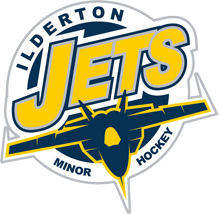        Thursday, June 20, 2019	        Minutes – Approved July 9, 2019Directors in AttendanceBrian Heessels 		Candace Philpitt	Chris Dixon		Rob AndrewsGrant McNair		Jason BearMatt Thompson		Scott Parker		BH made a motion to begin the meeting.  2nd by GM.  Carried. OMHA/OWHA Coaching applicationsPeewee Boys Shamrock – By secret ballot Paul Walkom was named as coach. JB will communicate the decision.BH made a motion to adjourn the meeting. 2nd by MT. Carried.